Разработка урока по письму и развитию речи Учитель Конончу О.А. 2 класс Тема: «Дифференциация «П – Б».Тип урока: комбинированный.Цель: -выявить и закрепить знания о звуках и буквах «П - Б»,  учить различать их на слух и при письме.Задачи: - закрепить навыки чёткого произношения и различения звуков и букв «П – Б»; - развивать фонематический слух, внимание, мыслительные операции; -  укреплять мелкую моторику  пальцев рук;- развивать навыки грамотного письма;- повторить слова из словаря; - воспитывать прилежание, аккуратность;- воспитывать бережное отношение к хлебу.Оборудование: демонстрационные буквы, плакат со слоговыми рядами; звуковые символы; кассы букв, лента букв; предметные картинки, компьютерная презентация (5 слайдов), мягкая игрушка - белка.Ход урокаЭтапы и виды деятельности учениковВремя, Виды деятельности.  I Организационный момент.Вот и позвенел звонок,Значит, начался урок.Всё ль на месте, всё ль в порядке:Книжки, ручки и тетрадки?Все ли правильно сидят?Все ль внимательно глядят?II Сообщение темы урока.Слайд 1- Назовите первый звук в словах, изображённых на доске (слайде): белка, пенал, павлин, букет, булавка, пирожок.- Как вы думаете, о каких звуках и буквах мы будем сегодня говорить? ([б], ([б], [п],  [п]).А)  Уточнение артикуляции звуков.Б)  Характеристика звуков.В)  Нахождение показ и чтение букв (в кассе и на ленте букв).III Пальчиковая гимнастика.- Ребята, покажите мне как вы любите свои пальчики. Согрейте их дыханием, погладьте каждый пальчик.А теперь поиграем пальчиками. Повторяйте за мной.В деревне стояли избушки. В избушках жили старушки.Полы подметали метёлками,Бельё зашивали иголками ,Солили грибочки в кадушках.И шли отдыхать на подушках.1 мин.Проверяется правильная посадка уч-ся, готовность к уроку.2 минРабота со слайдом   №1Работа с демонстрационными буквами и кассой букв1 минДети повторяют движения за учителемIV Минутка чистописания- Ребята, у нас сегодня гость. Отгадайте, кто это?Этот рыженький зверёк По деревьям скок, да скок.А орешек и грибокСохранит в дупле он впрок. (Это белка).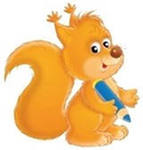 - Посмотрите, что у неё в руках? (Тетрадь и ручка).- Как вы думаете, что она хочет делать? (Писать).- Давайте напишем буквы вместе с ней.Наш бельчонок изменился:Писать красиво научился.А как дела твои, дружок?Спрячь буквы худшие в кружок.- Ребята посмотрите внимательно и обведите в кружок те буквы, которые не получились.V Повторение слов из словаря.Слайд 24 минПоявляется белка - мягкая игрушкаУчитель показывает на доске строчные и прописные буквы «Б», «П», а  дети записывают в тетради по целой строчке .Самоконтроль учащихся (как вариант: проверить друг у друга).6 минРабота со слайдом № 2- Прочитайте слова. - Запишите слова в тетрадь. Подчеркните  буквукоторую вставили. (Дети выполняют задание в тетрадях). Слайд 3 - Проверьте, правильно ли вы вставили буквы. (Читают слово, называют пропущенную букву).- Есть ли в этих словах буквы Б или П?- Найдите их и обведите в кружок синим цветом.VI Изучение нового материала.Воспроизведение детьми звуковых рядов.БА-ПА-БА       БА-БА-ПА      ПА-БА-ПАПИ-БИ-ПИ      ПИ-БИ-БИ      ПИ-БИ-ПИ    2.Игровое упражнение «Измени звук и в слове».       Слайд 4     - Чем отличаются эти слова?VII Физкультминутка- А сейчас немного отдохнём.- Я буду читать вам стихотворение. А вы, если услышите слова со звонким согласным [Б], [Б],  - будете прыгать.- Если услышите слова с глухими согласными [Б], Б] – будете хлопать в ладоши.В булочной у нас баранки,Булки, бублики, буханки,Пирожки, батоны, плюшки,И плетёнки, и пампушки, Курабье, бисквит, печенье,Бутерброды, чай с вареньем.Много пряников, конфет,Пастила есть и шербет,И пирог с начинкой сладкой,И полено, и помадка…Работа в тетрадях с последующей проверкой по слайду № 310 минЗвуковой ряд читают хором, затем по одному.Работа со слайдом № 4.Выполняется устно.3 минНазывайте, не стесняйтесь,Выбирайте,  угощайтесь! Воспитательный момент- Ребята, а вы любите булки, баранки, пирожки, хлеб? - Как к ним нужно относиться? (Не выбрасывать даже крошки, не бросать на пол, брать такой кусок, чтобы можно было съесть и т. д.)VII Работа по учебнику.- Откроем учебник на странице 42. А) Упражнение № 1- Приложите ладонь к горлу и произнесите с голосом согласный б, а потом без голоса согласный п.- Прочитаем слоги парами и запишем их.Б) Упражнение №2- Прочитайте чистоговорку.- Спишите её, выбирая нужную букву «Б» или «П».- Проверим, как вы выполнили. (Дети читают предложение с тетради, называют букву, которую выбрали).VIII Физкультминутка.Сказкотерапия  с элементами релаксации «Птицы и птенцы» С помощью рук и всего тела дети передают  сказку. (Однажды прилетела в лес большая птица. Облюбовала себе высокое дерево и стала строить гнездо. Вскоре в гнезде появились маленькие птенцы. Они не умели летать, а только высовывались из гнезда и широко открывали свои клювики. А ещё они были очень любопытные и смотрели в разные стороны своими маленькими глазками. Поэтому и выпали из тёплого гнёздышка). - Ребята, окончание сказки вы узнаете завтра, а сейчас продолжаем урок.8 минДети читают слоги и записывают в тетрадь.Один учащийся работает у доски.2 минIX Закрепление. Работа по карточкам.- Вставьте пропущенные буквы «П» или «Б». (Раздаю карточки с заданиями разной сложности).Игра в лото.- У каждого на столе карточки с изображением 6 предметов, в которых есть звуки [б] или [п]. Я называю слово, вы определяете звук и закрываете картинку соответствующей буквой.X Домашнее задание.Страница 43, упражнение № 3- Назовите предметы на картинке.- Прочитаем подписи под картинками.- какие буквы нужно вставить?- Запишете эти слова дома и подчеркнёте вставленную букву.XI  Итоги по уроку.- О каких звуках и буквах мы говорили сегодня на уроке?- Какие задания мы выполняли?- Молодцы! Сегодня  хорошо работали …5 минВыполняют задание по карточкам (задания разной сложности): слабым учащимся даётся вариант №2У каждого на столе карточка с картинками  и по несколько букв «Б» и «П».2 мин Объяснение домашнего задания1 мин